ТЕХНИЧЕСКОЕ ЗАДАНИЕна поставку ламп спортивного освещенияСрок поставки на склад Покупателя – 30.09.2019г.Заместитель Генерального директорапо производству – главный инженер                                                    ________________ А.Н. ПавливГлавный энергетик           			                                     ________________И.Ю. Кондратьев№Наименование Характеристики1HQI-T 2000/D/I Металлогалогенные лампы T, трубчатые, цоколь Е40, для закрытых светильников, кварцевая технология.Обозначение для заказаНомер заказа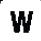 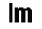 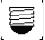 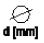 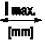 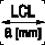 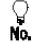 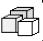 Лампы PWERSTAR® HQI®-T, без устройства зажиганияЛампы PWERSTAR® HQI®-T, без устройства зажиганияЛампы PWERSTAR® HQI®-T, без устройства зажиганияЛампы PWERSTAR® HQI®-T, без устройства зажиганияЛампы PWERSTAR® HQI®-T, без устройства зажиганияЛампы PWERSTAR® HQI®-T, без устройства зажиганияЛампы PWERSTAR® HQI®-T, без устройства зажиганияЛампы PWERSTAR® HQI®-T, без устройства зажиганияЛампы PWERSTAR® HQI®-T, без устройства зажиганияЛампы PWERSTAR® HQI®-T, без устройства зажиганияHQI-T 2000/D/I40503000154462000180000E4010043026524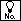 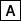 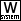 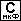 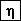 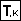 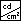 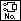 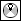 3HQI-T 2000/D/I10,32080609060009201p60